                          				APPLICATION FORM	         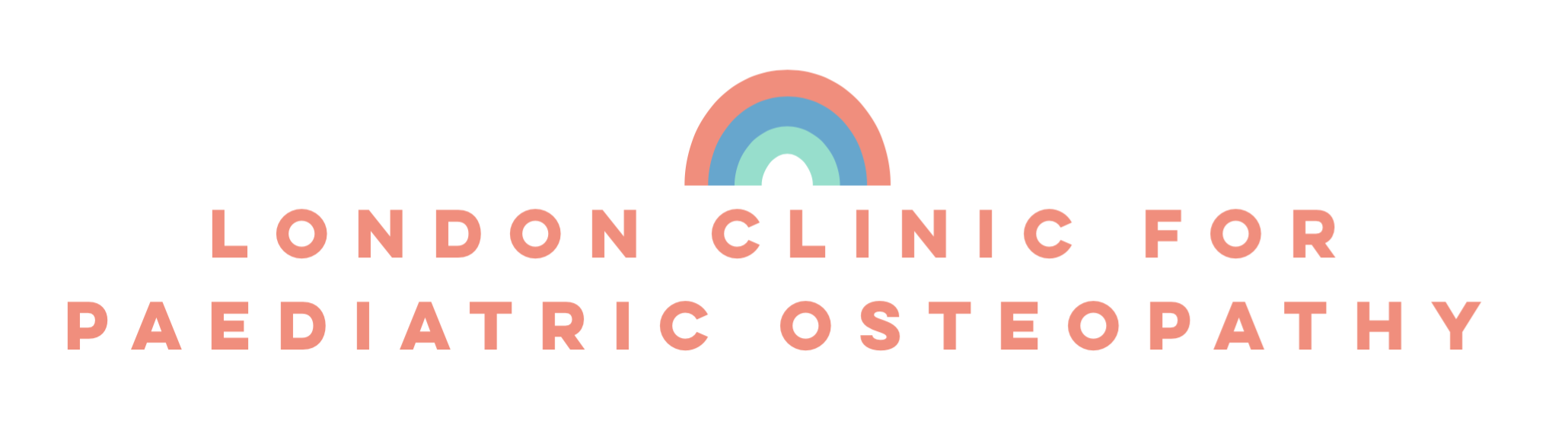 - Applying for: Postgraduate training course in Paediatric Osteopathy 			at the London Clinic for Paediatric Osteopathy - Personal details:- Osteopathic employment:-Osteopathic training:-Relevant course/CPD courses (completed or planning to enrol)-Criminal convictions: -Additional information:- Declaration:-Next step:Please email this completed form with your current Curriculum Vitae to:  info@paediatricosteopathy.co.ukTitle First nameLast nameGenderNationality Home AddressContact (phone)Email addressPresent employer/practice principal Start dateAddressContact detailsAdditional employer/previous employmentStart dateAddressContact details InstitutionAward (e.g. Most)Class (e.g. 2:1)Year Nature of courseInstitution Date Number of HoursDo you have any convictions, cautions, reprimands or final warnings that are not "protected" as defined by the Rehabilitation of Offenders Act 1974 (Exceptions) Order 1975 (as amended in 2013) by SI 2013 1198?              ☐   Yes                  ☐    No   (If 'yes', please supply details on a separate sheet in a sealed envelope marked 'confidential' and send with this application. A criminal record will not necessarily be a bar to enrolment on the course). Please note: If your application is successful you will be required to apply for an 'Enhanced Disclosure' with Lists from the Disclosure and Barring Service (DBS). Further information can be obtained from: https://www.gov.uk/government/organisations/disclosure-and-barring-servicePlease outline your motivation for applying for the paediatric course; and briefly describe your osteopathic journey leading up to your decision to apply. I confirm that all the information provided is correct, and agree to the London Clinic for Paediatric Osteopathy processing personal data contained in this form, or other data, which they may obtain from me or other people or organisations, for any purpose connected with my studies, or my health and safety whilst on the premises.Signature:                                                                                               Date: